Ref: IDCONSEJEROS.v2PORTAL DE TRANSPARENCIA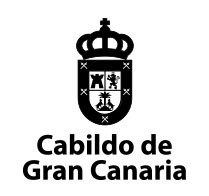 CONSEJERÍA DE EMPLEO Y TRANSPARENCIAUNIDAD DE TRANSPARENCIAIDENTIFICACIÓN DE CONSEJEROS/ASEn cumplimiento del art. 102 de la Ley 8/2015 de Cabildos Insulares Nombre y apellidosMiguel Hidalgo Sánchez Consejería (si no es titular de una Consejería, dejar en blanco) Sector Primario y Soberanía AlimentariaFecha de toma de posesión (dd/mm/aaaa)	Dedicación Teléfono (profesional)	Correo electrónico (profesional)Perfiles en redes sociales Otra formación Prueba de Acceso a la Universidad para Mayores de 45 años.Trayectoria profesionalGrupo Empresa “González Santana – Agriflora Canarias. (1972- 1989)Trabajador Autónomo. ( 1990-1993)Asesor en el Cabildo de Gran Canaria. (1992-1995)Alcalde del Ayuntamiento de la Vega de San Mateo. (1995-2006) - Gerente de empresa. (2006-2013)FuncionesLas que establece el art. 42 del Reglamento Orgánico de Gobierno y Administración del Excmo. Cabildo de Gran Canaria. Órganos colegiados o administrativos de los que es miembroConsejero del Sector Primario y Soberanía Alimentaria del Cabildo de Gran Canaria.Viceconsejero del Consejo Insular de Aguas de Gran Canaria.Presidente de Mataderos Insulares de Gran Canaria. S.L.U.Vocal del Consejo Insular de la Energía.Miembro de la Comisión de Pleno de Economía, Energía, Cooperación Institucional y Obras Públicas.Presidente del Consejo Insular de Caza.Consejero de la Fundación Canaria de Nanino Díaz Cutillas. Vicepresidente de la Asociación Insular de Desarrollo Local.Secretario del Grupo de Acción Costera. Consejero de la Fundación Canaria para el Fomento del Transporte Especial Adaptado. Actividades para las que se le ha concedido la compatibilidadDe conformidad con lo dispuesto en la Ley Orgánica 15/1999 de 13 de Diciembre de Protección de datos de carácter personal le informamos que los datos suministrados en este documento serán incluidos en un fichero del que es titular el CABILDO DE GRAN CANARIA y cuya finalidad es la gestión del personal de la Corporación. Le informamos de que puede ejercitar los derechos de acceso, rectificación, cancelación y oposición, en los términos legalmente reconocidos ante la OFICINA DE INFORMACIÓN Y ATENCIÓN CIUDADANA en la c/Bravo Murillo, 23, entrada por c/ Pérez Galdós, Las Palmas de Gran Canaria, 35003 - Las Palmas, o enviando un correo a lopd@grancanaria.com indicando en el asunto el concreto derecho que pretende ejercitar, identificándose por medio válido en derecho e indicando dirección a efectos de notificación.Unidad de Transparencia c/ Bravo Murillo, 23 Entrada por c/ Pérez Galdós, 5ª planta 35003 Las Palmas de Gran Canaria Tlf. 928 219 421 ext. 44912 transparencia@grancanaria.com   20/06/2015Exclusiva928 21 96 22miguelhidalgo@grancanaria.comCódigo Seguro De Verificación:hKWWYLh2aAKKuOGTLEjddg==Fecha01/06/2018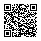 NormativaEste documento incorpora firma electrónica reconocida de acuerdo a la Ley 59/2003, de 19 de diciembre, de firma electrónica.Este documento incorpora firma electrónica reconocida de acuerdo a la Ley 59/2003, de 19 de diciembre, de firma electrónica.Este documento incorpora firma electrónica reconocida de acuerdo a la Ley 59/2003, de 19 de diciembre, de firma electrónica.Firmado PorMiguel Antonio Hidalgo Sanchez - Consejero/a de Area de Sector Primario Y Soberanía AlimentariaMiguel Antonio Hidalgo Sanchez - Consejero/a de Area de Sector Primario Y Soberanía AlimentariaMiguel Antonio Hidalgo Sanchez - Consejero/a de Area de Sector Primario Y Soberanía AlimentariaUrl De Verificaciónhttps://verifirma.grancanaria.com/verifirma/code/hKWWYLh2aAKKuOGTLEjddg==Página1/1